                     ПРОГРАММА    СОРЕВНОВАНИЙ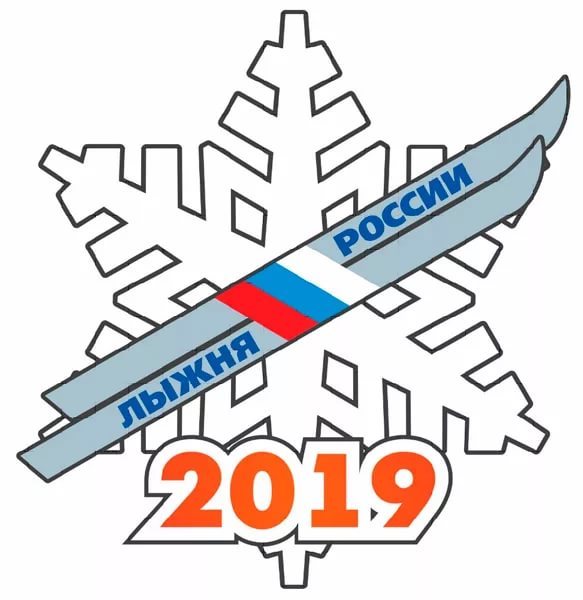 ВремяМесто11.00-12.30Регистрация   участниковМ-н  Мельничный, холл КППК,                  1 этаж.12.30-13.00Парад-открытиеТерритория                       м-на  Мельничный  (лыжная  трасса напротив КППК). Стартовый  городок. 13.00-13.20Масстарт: 300 м., 1 км., 500м.1 забег:  дошкольники, 56-65 лет, 66лет и старше; 1-2 кл., 3-4 кл.Территория                       м-на  Мельничный  (лыжная  трасса напротив КППК). Стартовый  городок. 13.20-13.50Масстарт: 1 км., 2 км., 3км.2 забег: 5-7 кл., 8-9 кл., 10-11 кл.Территория                       м-на  Мельничный  (лыжная  трасса напротив КППК). Стартовый  городок. 13.50 – 14.203 забег:  18-25 лет, 36-45 лет.Территория                       м-на  Мельничный  (лыжная  трасса напротив КППК). Стартовый  городок. 14.20-14.504 забег:  26-35 лет, 46-55 лет.Территория                       м-на  Мельничный  (лыжная  трасса напротив КППК). Стартовый  городок. 14.30Забег   на   охотничьих  лыжах  среди  желающих.                                Дистанция - 300м.Территория                       м-на  Мельничный  (лыжная  трасса напротив КППК). Стартовый  городок. 14.00-15.00Развлекательная  программаТерритория                       м-на  Мельничный  (лыжная  трасса напротив КППК). Стартовый  городок. 15.00Парад – закрытие соревнований. Награждение участников.Территория                       м-на  Мельничный  (лыжная  трасса напротив КППК). Стартовый  городок. 